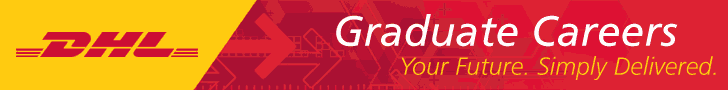    	DHL IT Graduate Program – SlovakiaRole Title:Role Title:IT  GraduateIT  GraduateLocation:Location:Senec + Gan or NitraSenec + Gan or NitraSalary:Salary:CompetitiveCompetitiveStart Date:Start Date:July - September 2014 (1st September  latest)July - September 2014 (1st September  latest)DHL Supply Chain is No 1 in global contract logistics providing customized logistics and industry solutions in the area of supply chain management - from consultancy, design and sourcing through to warehousing, assembly and distribution.  DHL is a Deutsche Post DHL brand, with around 470,000 employees operating in more than 220 countries and territories. At DHL Supply Chain, we are looking for creative entrepreneurial graduates who will become the future leaders of our business.DHL Supply Chain is No 1 in global contract logistics providing customized logistics and industry solutions in the area of supply chain management - from consultancy, design and sourcing through to warehousing, assembly and distribution.  DHL is a Deutsche Post DHL brand, with around 470,000 employees operating in more than 220 countries and territories. At DHL Supply Chain, we are looking for creative entrepreneurial graduates who will become the future leaders of our business.DHL Supply Chain is No 1 in global contract logistics providing customized logistics and industry solutions in the area of supply chain management - from consultancy, design and sourcing through to warehousing, assembly and distribution.  DHL is a Deutsche Post DHL brand, with around 470,000 employees operating in more than 220 countries and territories. At DHL Supply Chain, we are looking for creative entrepreneurial graduates who will become the future leaders of our business.DHL Supply Chain is No 1 in global contract logistics providing customized logistics and industry solutions in the area of supply chain management - from consultancy, design and sourcing through to warehousing, assembly and distribution.  DHL is a Deutsche Post DHL brand, with around 470,000 employees operating in more than 220 countries and territories. At DHL Supply Chain, we are looking for creative entrepreneurial graduates who will become the future leaders of our business.The ProgramThe DHL IT Graduate Program provides a diverse range of development opportunities to help achieve your career and personal goals in the IT field with focus on Supply Chain processes: • 24 months structured program, 3 placements of 8 months / 2 placements of 12 months • Combination of 3 different roles / placements within IT department and IT operations (user support, service  \   desk management, application support, project implementation, warehouse users support); • Fast track development in IT field with opportunity to progression to expert or managerial roles; • Learn and experience work with specialized Warehouse Management Systems; • Gain understanding of logistics processes & warehouse operations;• Experience of working within fast paced sites and environments; • A framework of personal development modules focusing on managerial skills, together with regular    performance feedback and personal development planning;• Support and coordinate project activities in line with project management methodology.The ProgramThe DHL IT Graduate Program provides a diverse range of development opportunities to help achieve your career and personal goals in the IT field with focus on Supply Chain processes: • 24 months structured program, 3 placements of 8 months / 2 placements of 12 months • Combination of 3 different roles / placements within IT department and IT operations (user support, service  \   desk management, application support, project implementation, warehouse users support); • Fast track development in IT field with opportunity to progression to expert or managerial roles; • Learn and experience work with specialized Warehouse Management Systems; • Gain understanding of logistics processes & warehouse operations;• Experience of working within fast paced sites and environments; • A framework of personal development modules focusing on managerial skills, together with regular    performance feedback and personal development planning;• Support and coordinate project activities in line with project management methodology.The ProgramThe DHL IT Graduate Program provides a diverse range of development opportunities to help achieve your career and personal goals in the IT field with focus on Supply Chain processes: • 24 months structured program, 3 placements of 8 months / 2 placements of 12 months • Combination of 3 different roles / placements within IT department and IT operations (user support, service  \   desk management, application support, project implementation, warehouse users support); • Fast track development in IT field with opportunity to progression to expert or managerial roles; • Learn and experience work with specialized Warehouse Management Systems; • Gain understanding of logistics processes & warehouse operations;• Experience of working within fast paced sites and environments; • A framework of personal development modules focusing on managerial skills, together with regular    performance feedback and personal development planning;• Support and coordinate project activities in line with project management methodology.The ProgramThe DHL IT Graduate Program provides a diverse range of development opportunities to help achieve your career and personal goals in the IT field with focus on Supply Chain processes: • 24 months structured program, 3 placements of 8 months / 2 placements of 12 months • Combination of 3 different roles / placements within IT department and IT operations (user support, service  \   desk management, application support, project implementation, warehouse users support); • Fast track development in IT field with opportunity to progression to expert or managerial roles; • Learn and experience work with specialized Warehouse Management Systems; • Gain understanding of logistics processes & warehouse operations;• Experience of working within fast paced sites and environments; • A framework of personal development modules focusing on managerial skills, together with regular    performance feedback and personal development planning;• Support and coordinate project activities in line with project management methodology.RequirementsWe recruit people who are visionary, can take the initiative and seek out ways to advance our business success so we're looking for graduates with the following qualities and skills: • IT or Technical degree educated • Strong interest in career opportunities in the Supply Chain industry • Bi-lingual in English and Slovak or Czech,• Customer focused,• Good analytical and problem solving skills• Demonstrate leadership skills/potential• Excellent communication and organizational skills• Ability to build relationships and work well as part of a team• Willingness and capability to take handle difficult situations, with a strong sense of responsibility• Flexibility and mobility to move between DHL sites• Flexibility to relocate each year to different location (Senec, Gan, Nitra).• Willingness to work shifts if required.• Valid driving licenceRequirementsWe recruit people who are visionary, can take the initiative and seek out ways to advance our business success so we're looking for graduates with the following qualities and skills: • IT or Technical degree educated • Strong interest in career opportunities in the Supply Chain industry • Bi-lingual in English and Slovak or Czech,• Customer focused,• Good analytical and problem solving skills• Demonstrate leadership skills/potential• Excellent communication and organizational skills• Ability to build relationships and work well as part of a team• Willingness and capability to take handle difficult situations, with a strong sense of responsibility• Flexibility and mobility to move between DHL sites• Flexibility to relocate each year to different location (Senec, Gan, Nitra).• Willingness to work shifts if required.• Valid driving licenceRequirementsWe recruit people who are visionary, can take the initiative and seek out ways to advance our business success so we're looking for graduates with the following qualities and skills: • IT or Technical degree educated • Strong interest in career opportunities in the Supply Chain industry • Bi-lingual in English and Slovak or Czech,• Customer focused,• Good analytical and problem solving skills• Demonstrate leadership skills/potential• Excellent communication and organizational skills• Ability to build relationships and work well as part of a team• Willingness and capability to take handle difficult situations, with a strong sense of responsibility• Flexibility and mobility to move between DHL sites• Flexibility to relocate each year to different location (Senec, Gan, Nitra).• Willingness to work shifts if required.• Valid driving licenceRequirementsWe recruit people who are visionary, can take the initiative and seek out ways to advance our business success so we're looking for graduates with the following qualities and skills: • IT or Technical degree educated • Strong interest in career opportunities in the Supply Chain industry • Bi-lingual in English and Slovak or Czech,• Customer focused,• Good analytical and problem solving skills• Demonstrate leadership skills/potential• Excellent communication and organizational skills• Ability to build relationships and work well as part of a team• Willingness and capability to take handle difficult situations, with a strong sense of responsibility• Flexibility and mobility to move between DHL sites• Flexibility to relocate each year to different location (Senec, Gan, Nitra).• Willingness to work shifts if required.• Valid driving licenceHow to apply:For more information about the program please visit www.dhl-graduates.com.  To apply directly, please go to http://www.dhl.gtios.comHow to apply:For more information about the program please visit www.dhl-graduates.com.  To apply directly, please go to http://www.dhl.gtios.comHow to apply:For more information about the program please visit www.dhl-graduates.com.  To apply directly, please go to http://www.dhl.gtios.comClosing Date16th May 201416th May 201416th May 2014Assessment CentreJune 2014 (date to be confirmed)June 2014 (date to be confirmed)June 2014 (date to be confirmed)